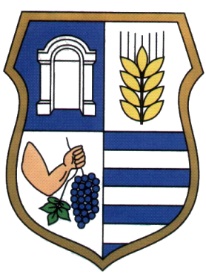 Gádoros Nagyközség Önkormányzata5932 Gádoros, Kossuth u. 16.ELŐTERJESZTÉSa KÉPVISELŐ-TESTÜLET 2018. október 4-ei rendkívüli üléséreNapirend:Tárgy: Gádoros Nagyközség szennyvíz csatornázás kiépítésének garanciális úthibákkal kapcsolatbanElőterjesztő: Maronka Lajos polgármesterKészítette:   Somogyiné Pintér Márta műszaki ügyintézőElőzetesen tárgyalja: Gádoros Nagyközségi Önkormányzat Képviselő-testületének 	Pénzügyi és Gazdasági BizottságaAz előterjesztés a jogszabályi rendelkezéseknek megfelel: dr. Olasz Imréné dr. s.k.Az előterjesztéssel kapcsolatos törvényességi észrevétel: A döntéshez	egyszerű 	X	minősített 	 	többség szükséges.Az előterjesztés a kifüggesztési helyszínen közzétehető: 	Igen 	X	Nem	Az előterjesztést nyílt ülésen kell tárgyalni. 	XAz előterjesztést zárt ülésen kell tárgyalni.	Az előterjesztés zárt ülésen tárgyalható.	ELŐTERJESZTÉSA Képviselő-testület 2018. október 04-én 13 órakor tartandó rendkívüli ülésére Gádoros Nagyközség szennyvíz csatornázás kiépítésének garanciális úthibákkal kapcsolatbanTisztelt Képviselő-testület!Gádoros Nagyközség Önkormányzatának Képviselő-testülete döntött a 215/2018. (IX.25.) KT határozatában arról, hogy a Polgármester Úr az Euro-aszfalt munkatásaival folytasson tárgyalást a szennyvízcsatornázás kiépítésével kapcsolatos garanciális hibák kijavításával kapcsolatban.A polgármester Úr tárgyalás folytatott személyesen Kiss István fő építésvezetővel, majd pedig telefonon Máté Róbert főmérnök Úrral a szennyvízcsatornázási garanciális úthibák javításával kapcsolatban. Máté Róbert, a kialakult helyzetre való tekintettel nem vállalt több javítási munkálatot, mert véleménye szerint a garanciális hibák javításra kerültek.Megérkezett az EUROUT Kft-OVIBER Kft. Konzorciumtól - Mérnöki és műszaki ellenőri feladatokat ellátó cég - mellékelt tervdokumentáció, melyben teljesítési igazolás tervezet és tájékoztató levél található.Széles László projektvezető mérnök véleménye szerint is a 2018.08.02-i közös helyszíni bejáráson tapasztaltak alapján Vállalkozó tárgyi projekt garanciális felülvizsgálata során megállapított hibákat, illetve hiányosságokat teljes körűen kijavította, illetve pótolta. Résztvevők a hibajavítást megfelelőnek tartották.Széles László projektvezető mérnök Úrral történt telefonos beszélgetés során közölte, hogy a teljesítési igazolást ő aláírja és a Vállalkozó részére megküldi, mivel a Vállalkozó a szerződésben meghatározott követelményeknek megfelelően járt el.Amennyiben a Tisztelt Képviselő-testület a mellékelt Teljesítés-igazolás kiadásával nem ért egyet, azt mielőbb, de legkésőbb 2018.10.08-ig jelezheti EUROUT Kft-OVIBER Kft. Konzorciumnál, de ebben az esetben az EURO-ASZFALT Kft.-vel kerülhetünk jogi vitába.Kérem a Tisztelt Képviselő-testületet, a fentiek figyelembevételével tárgyalja meg és hozzon döntést arra vonatkozóan, hogy elfogadja-e a teljesítési igazolást és utasítja-e a polgármester Urat, hogy írja alá a jegyzőkönyvet.I. Határozati javaslat:Gádoros Nagyközség Önkormányzatának Képviselő-testülete dönt arról, hogy elfogadja a teljesítési igazolást és utasítja polgármester Urat, hogy írja alá a 2018.08.02-i jegyzőkönyvet.Felkéri a Polgármester Urat a további intézkedések megtételére.Felelős: 	Maronka Lajos polgármesterHatáridő: 	értelem szerintII. Határozati javaslat:Gádoros Nagyközség Önkormányzatának Képviselő-testülete dönt arról, hogy nem fogadja el a teljesítési igazolást és polgármester Úr ne írja alá a 2018.08.02-i jegyzőkönyvet.Felkéri a Polgármester Urat a további intézkedések megtételére.Felelős: 	Maronka Lajos polgármesterHatáridő: 	értelem szerintGádoros, 2018. október 02.Maronka Lajospolgármester